KLEINE LANDESKUNDE SÜDNIEDERSACHSEN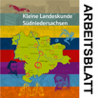 Thema:	Studenten in Göttingen	Seite:224/225Name	DatumLest die Seiten 224/225 „Studentisches Selbstbewusst- sein“ genau durch und benutzt dazu auch die Worter- klärungen.Beantwortet dann in Partnerarbeit die folgenden Fra- gen:1 Beschreibt die Protestform der Studenten in Göttin- gen im 19. Jahrhundert und erläutert ihre Ziele und Auswirkungen._________________________________________

___________________________________________________________________________________2 Notiert in Stichworten, welche Folgen ein „Schü- lerauszug“ aus eurer Schule hätte, wenn ihr mit einer Maßnahme der Schulleitung unzufrieden wäret.   ___________________________________________________________  ________________________________________________________________________________________________________________________________________3 Schildert den Verlauf der Studentenproteste in Göt- tingen nach 1965 und erläutert, warum sie bis in die1980 er Jahre meist friedlich blieben._________________________________________________________________________________________________________________________________4 Verfolgt in den Medien Berichte über heutige Proteste der Studenten und berichtet der Klasse.WorterklärungenAStA Allgemeiner Studentenaus- schuss, die gewählte politische Ver- tretung der StudentenDeeskalationsstrategie: Versuch einen Konflikt nicht hochkochen zulassen und das Gespräch zu suchenLiberalisierung restriktiver Universi- tätsgesetze: Lockerung von strengen Vorschriften der Universität, z. B. des Verbots sich politisch zu betätigenNotstandsgesetze Gesetze: die 1968 erlassen wurden und der Bundesregierung umfangreiche Vollmachten für den Notfall  gabenrestaurative Tendenzen: Politik, die darauf abzielte, alle demokratischen Bewegungen zu unterdrücken.sozialer Status: Bezeichnung für die Stellung in einer Gesellschaft, (hoch, niedrig, angesehen, verachtet)Springerpresse: Zeitungen des Sprin- ger Verlages, z.B: Bild, Die Weltstudentische Ehre:  Im 19. Jahrhundert war das öffentliche Ansehen eines Mannes sehr wichtig. Wenn man in seiner Ehre beleidigt wurde, konnte man seinen Gegner zum Duell for- dern.Vietnamkrieg:  Krieg der USA gegen Nordvietnam (1963-1975) mit dem Ziel die Machtübernahme kommunis- tischer Vietnamesen in ganz Vietnam zu verhindern. Er endete mit einer Niederlage der USA.Urheber: Thomas Berger-v.d.Heide    Dieses Arbeitsblatt steht unter folgender Nutzungslizenz: CC BY-SA 4.0 International